INCOME AFFIDAVIT FOR AVAILING TUITION FEE WAIVER FOR THE	       FINANCIAL YEAR 202	202(To be submitted on Non-Judicial Stamp paper of Rs. 20/- and sworn.in before First Class Magistrate/Notary Public)Before, Dean, Students' Affairs, IIT Kanpur (Aadhar No.	) father/mother/guardian of Mr./Miss.	, a resident of (PAN 	solemnly declares: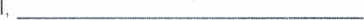 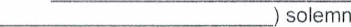 That my son/daughter Mr./Miss Roll No. is currently studying at the Indian Institute of Technology Kanpur in   Program Department and he/she is an applicant for the fee remission (Tuition Fees) for the Academic Year/Semester.1.That I declare that my spouse is employed/not employed and that my Family# Annual Income in the Financial Year i.e. during the period from 1st April to 31st March was as mentioned hereunder (supported by document):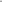 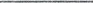 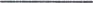 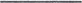 2.That an Income Certificate issued by the competent authority of the State Government or ITR is also  That the details of my family are as under: -Further I declare that the information given above is true. I understand that in case this information is found to be incorrect, the fee remission (Tuition Fees) to my son/ daughter, is liable to be withheld or discontinued at the discretion of the authorities of the Indian Institute of Technology Kanpur without assigning any reason. I shall also undertake to deposit the whole amount of Fee remission (Tuition Fees) to the Institute. I shall also be personally held responsible for the refund of amount of Fee remission (Tuition Fees), availed by my son/ daughter, in the event of any information in this declaration being found incorrect/ false later. ______________________________         Signature of Father/Mother/Guardian)Sworn before me this	 day of	202	and signed 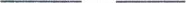 (Seal)			(Signature of First-Class Magistrate / Notary Public)________________________________________________________________________________# The term "Family" for this purpose includes the person, who seeks benefit of reservation, his/her parents and siblings below the age of 18 year also his/her spouse and children below the age of 18 years. ## Family Income covered all sources i.e. salary, agricultural, business, profession, etc.The details in the column of Guardian is to be filled only when the Father and Mother of the student are not alive.SIParticularsFatherMotherSon/Daughter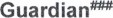 Income from my profession/Salary Pension as indicated(Attach proof from employer/lncome Tax Return etc.)Income from business/medical practice [legal practice Engineering Consultancy etc.(iii)Income from Agriculture(iv)Income from Landed Properties(V)Income from investment in Bank/Post Office etc.(vi)Income from Share Certificates /Debentures etc.Total Gross Annual Family Income" for F.Y.Total Gross Annual Family Income" for F.Y.ParticularsNameAadhaar NumberPANS ouseSonDau hter